Publicado en Madrid el 22/09/2020 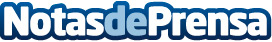 Breve historia del Clúster Marítimo EspañolEl presidente de honor del Clúster Marítimo Español pone en valor el papel del clúster en la consecución de una política marítima nacional y europeaDatos de contacto:José HenríquezResponsable de comunicación del Clúster Marítimo Español628269082Nota de prensa publicada en: https://www.notasdeprensa.es/breve-historia-del-cluster-maritimo-espanol_1 Categorias: Internacional Nacional Historia Nautica Sector Marítimo http://www.notasdeprensa.es